       GLASBENA UMETNOST                                                20. 3. 2020     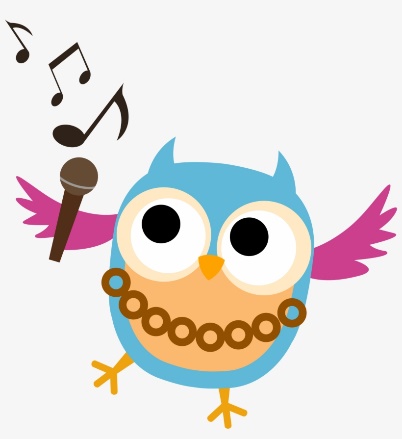 Pripravi nastop za svojo družino. Zapoj in ritmično spremljaj vse naučene pesmi. Glasbeni kužkiVesela hišicaPrišla je miška iz mišnicePo mestʼ sem španciralBrum brum brumDobro jutro sonce